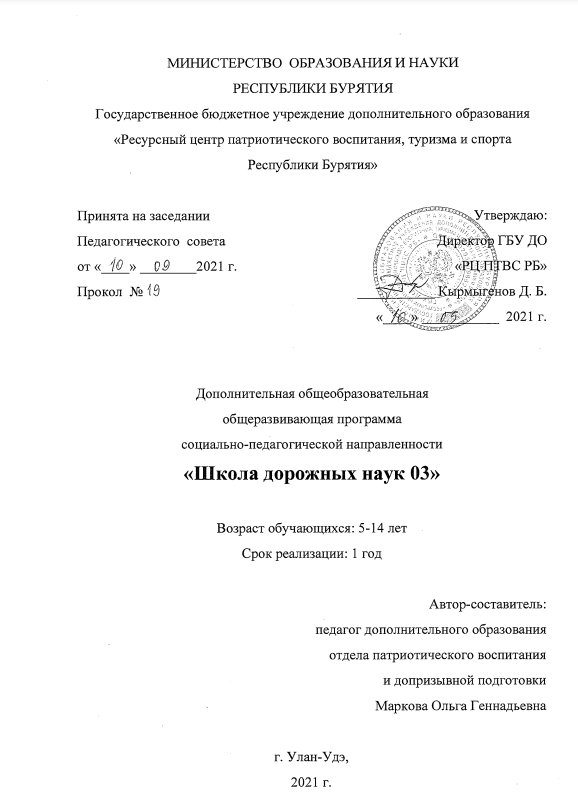 ПОЯСНИТЕЛЬНАЯ ЗАПИСКАРазвитие сети дорог, резкий рост количества транспорта породил целый ряд проблем. Травматизм на дорогах -это проблема, которая беспокоитлюдей всех стран мира. Плата очень дорогая и ничем не оправданная.Правительство  РФ  обращается    ко  всем  участникам  дорожного  движения –«сконцентрировать  свое  внимание  на неукоснительном соблюдении ПДД, на уважении друг к другу, помня при этом, что от нашего поведения на дорогах и улицах зависит как наша собственная жизнь, так жизнь и здоровье любого человека». Находясь в социуме, каждый человек, так или иначе,  влияет  на  уровень  безопасности  окружающих  людей,  и  безопасность  каждого  во  многом  зависит  от уровня сформированности культуры личной безопасности конкретного человека. Перед нами стоит актуальная задача по воспитанию культуры личной безопасности, которая является компонентом общечеловеческой культуры. Данная программа сориентирована на изучение основ безопасности направленных  на обеспечение безопасности личности на дороге от всех источников угроз, на знания и навыки использования правил дорожного движения  в жизни, которые  являются одним из фрагментов культуры  личной безопасности. Программа  дополнительного  образования  дошкольников  «Школа дорожных наук 03»  составлена  на  основе   основной общеобразовательной программы Т.И. Бабаевой "Детство".Программа «Азбука дорожной безопасности»  имеет цель не механическое заучивание ПДД, а формирование и развитие познавательной деятельности, ориентированной на понимание опасности и безопасности. Занятия проводятся  в доступной и стимулирующей развитие интереса форме. На каждом занятии присутствует элемент игры.Игровые технологии, применяемые в программе, дают возможность включиться ребенку в практическую деятельность, в условиях ситуаций, направленных на воссоздание и усвоение опыта безопасного поведения на дорогах и улицах, в котором складывается и совершенствуется самоуправление поведением. Программа составлена по трем основным видам деятельности: обучение детей происходит на основе современных педагогических технологий теоретическим знаниям: правилам дорожного движения  и безопасного поведения на улице; творческие работы учащихся (изучение тематических иллюстраций, плакатов, слайдов и выполнение креативных заданий, развивающих их познавательные способности, необходимые им для правильной и безопасной ориентации в дорожной среде); практическая отработка координации движений, двигательных умений и навыков безопасного поведения на улицах, дорогах и в транспорте с использованием для этого комплекса игр (сюжетные, ролевые, игры по правилам и др.) и специальных упражнений (вводные, групповые, индивидуальные).Актуальность: при переходе на федеральные государственные стандарты второго поколения, современные требования к образованию  предусматривают  необходимость  сконцентрировать  своё  внимание  на  соблюдении  ПДД  и  культуру  личной безопасности.  Обеспечение  безопасности  детей  на  улицах  и  дорогах,  профилактика  детского  дорожно-транспортного травматизма является одной из наиболее насущных, требующая безотлагательного решения задача.Новизна: главное достоинство работы по данному кружку в том, что он даёт детям реальные представления о Правилах дорожного движения. В этом кружке педагог и дети выполняют общее дело: изучая ПДД, учатся прививать необходимые навыки  безопасного  поведения  на  дорогах  в  различных  дорожно-транспортных  ситуациях, воспитание  личности,  хорошо знакомой с современными проблемами безопасности жизни, осознающей их исключительную важность, стремящейся решать эти проблемы и при этом разумно сочетать личные интересы с интересами общества происходит посредством ИКТ и ролевых игр.Цель программы:-Создание условий для обучения детей дошкольного возраста правилам дорожного движения на улицах, дорогах, в транспорте.-Формирование навыков адекватного поведения в различных неожиданных ситуациях, которые могут возникнуть на улице.-Формирование у родителей и детей чувства ответственности как за  свою жизнь и здоровье, так и за жизнь и здоровье окружающих.Задачи программы:Образовательные:-Формировать у детей старшего дошкольного возраста знания о культуре поведения на дороге.-Обучать умению использовать макет для моделирования ситуации в игровом пространстве.Воспитательные:-Воспитывать патриотические чувства по отношению к родному городу.-Воспитывать ответственность за безопасность своей жизни и жизни других людей.-Воспитывать  потребность в соблюдении правил дорожного движения.Развивающие:-Развивать мотивацию к безопасному поведению.Срок реализации программы: 1 год.Возраст обучающихся: старший дошкольный возраст (5-7 лет).Форма и режим занятий: программа рассчитана на 72 часа. Занятия проводятся два раза в неделю, продолжительность занятия- 30 минут. Численность группы- не более 20-ти человек. Занятия  проходят  в  группе  с  использованием настольных игр, мультимедийной установки, наглядно-раздаточного и демонстрационного материала, просмотра фильмов по ПДД, приглашением инспектора ГИБДД, занятиями в УЦ «Авангард» на специализированных площадках автогородка.Формы организации занятий: - Словесная: беседы, дискуссии, заучивание, чтение литеоатуры, просмотр учебных фильмов;- Игровая: сюжетно-ролевая игра, ситуативная игра, викторины, театрализованные игры;- Практическая: рисование, аппликация, занятия в автогородке.Методы:Методы, в основе которых лежит способ организации занятия:-словесный (устное изложение, беседа, рассказ);-наглядный;-практический;-игровой.Методы, в основе которых лежит уровень деятельности детей:-объяснительно - иллюстративный -дети воспринимают полученные знания и освоенные способы деятельности;-частично -поисковый -участие детей в коллективном поиске, решении поставленной задачи совместно с педагогом;-исследовательский - самостоятельная творческая работа детей.Методы, в основе которых лежит форма организации деятельности детей на занятиях:-фронтальный - одновременная работа со всеми детьми;-индивидуально-фронтальный-чередование индивидуальных и фронтальных форм работы;-групповой - организация работы в группах; Индивидуальный - индивидуальное выполнение заданий, решение проблем.Форма подведения итогов: тестирование, праздник на тему: «Посвящение в пешеходы». Ожидаемые результаты: Образовательные: - Овладение базовыми правилами поведения на дороге; - Анализ готовности решать дорожно-транспортные ситуации; - Формирование у детей самостоятельности и ответственности в действиях на дороге; - Развитие творческих способностей; 	- Формирование устойчивого познавательного интересаВоспитательные: - Формирование культуры поведения в процессе общения с дорогой; - Привитие устойчивых навыков безопасного поведения в любой дорожной ситуации.Социальные: - Формирование сознательного отношения к своим и чужим поступкам; - Развитие отрицательного отношения к нарушениям ПДД.Учебно-тематический план:Содержание изучаемого курса:1. Знакомство с группой. Вводное занятие. Инструктаж.2. Улица полна неожиданностей. Беседа, презентация, загадки, стихи.3. Наш город и его транспорт. Загадки, исторический материал, презентация «Специальные автомобили», деление машин по назначению (работа в парах). Нарисовать рисунок на тему «Транспорт»4. Где и как переходить дорогу.  Дорога в детский  сад.Стихотворение Я.Пишумова «Город, в котором...», исторический материал, презентация (разметка дороги, улица с односторонним  и двусторонним движением), ролевая игра. Нарисовать рисунок «Мой безопасный маршрут в детский сад»5. Где гуляет пешеход?  Беседа, игра «найди ошибку», работа в группах..6. Где рождаются опасные ситуации? Разбор и анализ конкретных ситуаций.7. Викторина. Закрепление пройденного материала. «Счастливый случай». Деление на 3 команды (по рядам),разминка, заморочки из бочки, музыкальная пауза (физкультминутка), ты мне –я тебе.8. Наши верные друзья на улицах и дорогах. Беседа.  Презентация. Загадки. Собираем пазлы.9. Наш друг- светофор. Физкультминутка «Красный, желтый, зеленый».  Презентация. Самостоятельная работа- «Нарисуй два светофора- автомобильный и пешеходный»         10. Сигналы регулирования дорожного движения.   Регулировщик. Кроссворд, блиц-опрос,  беседа, презентация  «Сигналы регулировщика», игра «Доскажи словечко», игра «На перекрёстке». Поделка- «Светофор», «Регулировщик».         11. Игра «Регулировщик». Загадки, сюжетно-ролевая игра, презентация.         12. Дорожные знаки. Исторический материал,беседа, презентация, самостоятельная работа (рисование знака «Осторожно дети!»         13. Запрещающие знаки. Беседа, презентация, загадки. Творческое задание- аппликация из пластилина «Запрещающий знак».         14. Предупреждающие знаки. Беседа, презентация, загадки. Творческое задание- аппликация из пластилина «Предупреждающий знак».         15. Знаки особых предписаний и знаки сервиса. Беседа, презентация, загадки. Творческое задание- аппликация из пластилина «Предупреждающий знак»         16. Перекресток. Видеоматериал, беседа. Собираем пазлы.         17. Опасные ситуации на дорогах. Беседа. Инсценировка опасных ситуаций, ролевые игры.          18. Викторина «знай правила движения как таблицу умножения». Разминка, викторина “Зелёный знак”, игра “Три огонька светофора”,игра “Разрешается –запрещается”, конкурс –капитанов “Эстафета водителей”,игра “Перекрёсток загадок”, игра “Собери знаки”, игра “Весёлый светофор”, игра “Велосипедист”, подведение итогов, награждение.       19. Где можно и где нельзя играть. Проезжая часть- не для игры. Ситуативные задачи. Работа в автогородке.        20. Я –пассажир. Беседа, презентация, стихи, анализ ситуаций, работа в группах.        21. Правила поведения в общественном транспорте. Дорожный этикет. Разминка, инсценировка ситуаций, презентация, ребусы.       22. Я-  велосипедист. Беседа, презентация. Практические занятия- автогородок УЦ «Авангард».        23. Правила дорожного движения для велосипедистов. Практические занятия- автогородок УЦ «Авангард».        24. Велосипед. Детали. Экипировка. Игра –пазл. Блиц- опрос.        25. Нужно быть заметнее на дороге! Беседа, презентация.         26. Викторина по ПДД. Закрепление пройденного материала. Деление на три группы. Эстафета ПДД.        27. Подготовка выставки детского творчества «Азбука дороги». Выставка работ детского творчества. Определение победителей. Награждение.        28. Подготовка к празднику «Посвящение в пешеходы». Квест- игра. Приглашение сотрудников ГИБДД.Методическое обеспечение дополнительной образовательной программыРеализация программы невозможна без программно-методического обеспечения материала, соответствующего возрастным особенностям детей и создания богатой развивающей среды:различные пособия, демонстрационный материал (плакаты, дорожные знаки, модели разных видов транспорта, детские коляски, куклы, атрибуты для игр по правилам уличного движения, макеты перекрестка, домов и улиц);настольно-печатные игры по профилактике детского дорожно-транспортного травматизма, воспитанию ЗОЖ («Осторожно, дорога!», «Незнайка на улице», «Дорожные знаки», «Зеленый светофор»);дидактические игры по всем разделам познавательного направления, демонстрационный, методический материал (альбомы на разные темы, иллюстрации, наборы игрушек, серии картинок или открыток, разнообразные коллекции, макеты и др.), подборки книг, познавательных детских энциклопедий, видеофильмов, слайдов;строительным материалом с блоками среднего и маленького раздела;семейными проектами: "Дорожные знаки", "Правила пользования велосипедом", "Правила дорожного движения"; стационарное место для продуктивной деятельности дошкольника по типу учебной зоны дошкольника –детский стол и стул;правильное освещение; проектор; магнитофон; компьютер;DVD. Создание развивающей среды,отвечающей  возможностям  и  потребностям  ребенка способствует развитию познавательных и интеллектуальных способностей детей, от чего в первую очередь зависит эффективность решения задач по формированию  у  детей  знаний  о  правилах  безопасного  поведения  и  здорового  образа  жизни, воспитанию ценностного отношения к себе и окружающему миру. Список литературы:1.Авдеева Н.Н., Князева О.Л., Стеркина Р.Б. «Безопасность», «Детство-Пресс»,2002год.2.Алиева Т.И., Арнаутова Е.П. «Безопасность на улице», М. «Карапуз», 1999 год.3.Артюхова, И.С. Азбука безопасной и здоровой жизни. М.: Русское слово, 2013.4.Белая К.Ю. «Формирование основ безопасности у дошкольников», «Мозайка-Синтез», 2011год.5.Вдовиченко Л.А. «Ребенок на улице», «Детство-пресс», 2008 год.6.Волков С. «Про правила дорожного движения», «Омега», 2002 год.7.Геронимус Т. «Правила безопасной работы», «АСТ-Пресс», 1998год.8.Грозовский М. «На автобусе», ООО « Орбелла», 2005 год.9.Земцова О.Н. «На нашей улице». Учебное пособие. Издательство «Азбука-Аттикус», 2011 год.10.Катаев В. «Цветик-семицветик».11.Коломеец Н.В. «Формирование культуры безопасного поведения детей 3-7 лет», Издание «Учитель»,2009 год.12.Машкова А.Г.. Серия картинок «Берегите детей от травм», Москва,1969 год.13.Михалков С. «Бездельник-светофор», «Детская литература», 1987 год.14.Михалков С. «Дядя Степа-милиционер».15.Мурзин В., Миролюбов С. «Светофор», Уфа, 1988 год.16.Полынова В.К.,Дмитренко З.С. «Основы безопасности жизнедеятельности детей дошкольного возраста», «Детство-Пресс», 2009год.17.Поляков В.В. «Основы безопасности жизнедеятельности», М. Издательский дом «Дрофа».18.Приказ Минобрнауки России от 17 декабря 2010 г. No 1897 «Об утверждении федерального государственного образовательного стандарта основного общего образования» (Зарегистрирован Минюстом России 01.12.2011, регистрационный номер 19644).19.Санитарно-эпидемиологические правила и нормативы "Санитарно-эпидемиологические требования к учреждениям дополнительного образования СанПиН 2.4.4.1251-03"(утверждены постановлением Главного государственного санитарного врача Российской Федерации от 3 апреля 2003 г. No 27, зарегистрированы в Минюсте России 27 мая 2003 г., регистрационный номер 4594).20.Саулина Т.Ф. «Три сигнала светофора», М. «Просвещение», 1989 год.21.Скорлупова О.А. «Правила и безопасность дорожного движения», Москва, 2006 год.22.Тарутин О. «Для чего нам нужен светофор», «Детская литература», 1988 год.23.Толстой Л.Н. «Пожарные собаки», М. «Малыш», 1986 год.24.Толстой Л.Н. «Рассказы о детях», «Детская литература», 1988 год.25.Федеральный закон от 1 декабря 2007 г. No 309-ФЗ "О внесении изменений в отдельные законодательные акты Российской Федерации в части изменения понятия и структуры государственного образовательного стандарта".26.Федеральный закон от 29 декабря 2012 г. No 273-ФЗ "Об образовании в Российской Федерации".27.Циферов «Светофор».28.Чуковский С.Я. «Доктор Айболит».29.Шитин А. «Вышел мишка из берлоги», М. «Малыш», 1985 год.30.Шорыгина Т.А. «Беседы о здоровье», Методическое пособие М. «Сфера» 2005год.31.Шорыгина Т.А. «Беседы о правилах дорожного движения с детьми 5-8 лет», Москва,2009 год.№Тема занятияВсегоТеорияПрактика1Знакомство с группой. Вводное занятие2112Улица полна неожиданностей2113Наш город и его транспорт2114Где и как переходить дорогу. Дорога в детский сад.2115Где гуляет пешеход?2116Как рождаются опасные ситуации на дорогах?2117Викторина. Закрепление пройденного материала. 228Наши верные друзья на улицах и дорогах2119Наш друг-светофор.21110Сигналы регулирования дорожного движения21111Игра «регулировщик»2212Дорожные знаки21113Запрещающие знаки21114Предупреждающие знаки21115Знаки особых предписаний и знаки сервиса21116Перекресток			21117Опасные ситуации на дорогах21118Викторина «Знай правила дорожного движения как таблицу умножения»2219Где можно и где нельзя играть. Проезжая часть- не для игры. Ситуативные задачи21120Я - пассажир21121Правила поведения в общественном транспорте. Дорожный этикет.21122Я-  велосипедист82623Правила дорожного движения для велосипедистов. 21124Велосипед. Детали. Экипировка.41325Нужно быть заметнее на дороге!21126Викторина по ПДД2227Подготовка выставки детского творчества «Азбука дороги» 4428Подготовка к празднику «Посвящение в пешеходы»862Итого722943